DETRAN/AM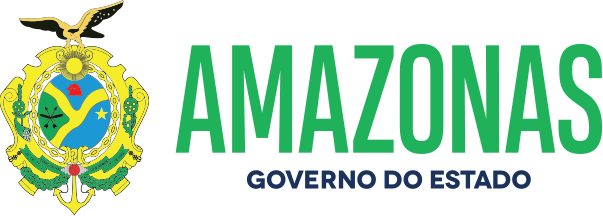 ESPÉCIE: Edital de Notificação de Imposição de Penalidade Nº 07/2022. O DETRAN/AM, fundamentado no caput do art. 282 da Lei 9.503, de 23.09.97, consubstanciado com a Resolução 619/16 do CONTRAN e no princípio constitucional do contraditório da CF; Considerando as reiteradas tentativas de entrega de Notificações de Imposição de Penalidade por infração de trânsitopor meio postal; NOTIFICA que foram lavradas autuações cometidas pelos veículos de propriedade dos abaixo relacionados, facultando a efetivar Recurso em 1ª instância na JARI no prazo de quinze dias, a contar da data da publicação do presente edital, podendo ser adquirido o formulário para Recurso no site do DETRAN/AM. Da decisão da JARI caberá Recurso em 2ª instância junto ao CETRAN/AM na forma do art. 288/289 do CTB.Manaus, 12 de Janeiro de 2022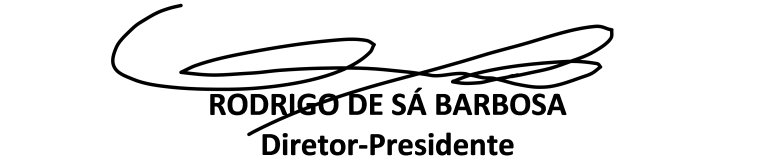 NºPlacaNº do AutoCódigo daInfraçãoData daAutuaçãoData do Recurso1 NSG-7069TD-00215832 703-0/1 18/08/21 11/02/222 ACB-4154TD-00165737 672-6/1 24/10/20 11/02/223 JXX-6884TD-00209472 659-9/2 29/09/21 11/02/224 NOY-4H96TD-00213386 659-9/2 29/09/21 11/02/225 NOL-3597TD-00221546 659-9/2 03/10/21 11/02/226 NOL-3597TD-00223578 659-9/2 13/10/21 11/02/227 OAG-2594AI-00379299 703-0/1 10/10/21 11/02/228 OXM-5031AI-00379610 703-0/1 19/10/21 11/02/229 OAB-7779TD-00221701 501-0/0 31/10/21 11/02/2210 PHA-2088TD-00225526 659-9/2 05/11/21 11/02/2211 OAK-5B35TD-00223058 676-9/0 06/11/21 11/02/2212 PHE-9212TD-00225411 672-6/1 07/11/21 11/02/2213 PHA-6008TD-00225419 659-9/2 10/11/21 11/02/2214 JXA-6467TD-00201293 655-6/1 10/11/21 11/02/2215 OAO-1156TD-00221714 659-9/2 12/11/21 11/02/2216 NOZ-4424TD-00225374 672-6/1 12/11/21 11/02/2217 NOW-4585TD-00225423 518-5/2 12/11/21 11/02/2218 NAY-8336TD-00219871 519-3/0 11/10/21 11/02/2219 JWV-4757TD-00225706 501-0/0 26/10/21 11/02/2220 JWV-4757TD-00225707 665-3/1 26/10/21 11/02/2221 JWV-4757TD-00225708 663-7/1 26/10/21 11/02/2222 JWV-4757TD-00225728 659-9/2 26/10/21 11/02/2223 NOJ-5059TD-00224869 663-7/1 27/10/21 11/02/2224 NOK-3J80TD-00222892 672-6/1 30/10/21 11/02/2225 PHL-0995TD-00224508 664-5/0 30/10/21 11/02/2226 PHA-7990TD-00222152 685-8/0 31/10/21 11/02/2227 OAG-0837TD-00223015 518-5/2 26/10/21 11/02/2228 JXL-2405TD-00217582 672-6/1 27/10/21 11/02/2229 PHL-8I80TD-00225732 659-9/2 27/10/21 11/02/2230 QZI-3E56TD-00222216 503-7/1 27/10/21 11/02/2231 QZI-3E56TD-00222217 663-7/1 27/10/21 11/02/2232 QZI-3E56TD-00222218 734-0/0 27/10/21 11/02/2233 OAM-2F47TD-00214197 672-6/1 29/10/21 11/02/2234 NOQ-2267TD-00220178 659-9/2 29/10/21 11/02/2235 PHH-2C74TD-00220180 672-6/1 29/10/21 11/02/2236 PHZ-0C78TD-00224504 672-6/1 29/10/21 11/02/2237 NOQ-6907TD-00216476 659-9/2 29/10/21 11/02/2238 PHZ-6439TD-00220234 518-5/2 29/10/21 11/02/2239 PHB-1988TD-00222641 659-9/2 30/10/21 11/02/2240 PHT-5C16TD-00222646 659-9/2 30/10/21 11/02/2241 PHC-9812TD-00220847 703-0/1 30/10/21 11/02/2242 QZF-6E67TD-00214953 659-9/2 30/10/21 11/02/2243 PHJ-7030TD-00221836 672-6/1 31/10/21 11/02/2244 OXM-9820TD-00224165 703-0/1 31/10/21 11/02/2245 PHR-9A12TD-00224169 703-0/1 31/10/21 11/02/2246 OXM-2123TD-00224175 703-0/1 31/10/21 11/02/2247 PHN-7988TD-00224195 703-0/1 31/10/21 11/02/2248 PHP-9605TD-00220629 546-0/0 31/10/21 11/02/2249 PHC-4H75TD-00219340 659-9/2 31/10/21 11/02/2250 PHC-4H75TD-00219341 659-9/2 31/10/21 11/02/2251 PHF-9025TD-00223687 676-9/0 31/10/21 11/02/2252 NOT-3352TD-00224200 703-0/1 31/10/21 11/02/2253 JWQ-7465TD-00222670 676-9/0 31/10/21 11/02/2254 OXM-2076TD-00217586 672-6/1 01/11/21 11/02/2255 QZE-6E08TD-00225611 659-9/2 02/11/21 11/02/2256 QZV-9H28TD-00225627 659-9/2 02/11/21 11/02/2257 OAH-3415TD-00210059 659-9/2 30/10/21 11/02/2258 PHA-4196TD-00222413 659-9/2 03/11/21 11/02/2259 PHA-4196TD-00222414 501-0/0 03/11/21 11/02/2260 JXV-3A44TD-00220190 663-7/1 03/11/21 11/02/2261 JXX-2777TD-00216488 659-9/2 03/11/21 11/02/2262 PHP-6337TD-00215574 518-5/2 03/11/21 11/02/2263 NOR-8E18TD-00216490 583-5/0 03/11/21 11/02/2264 JWP-4811TD-00225887 518-5/2 04/11/21 11/02/2265 OAN-0503TD-00226431 703-0/1 04/11/21 11/02/2266 PHZ-8F35TD-00225528 663-7/1 05/11/21 11/02/2267 PHH-1272TD-00226815 703-0/1 06/11/21 11/02/2268 PHF-4A48TD-00223055 659-9/2 06/11/21 11/02/2269 PHL-2I77TD-00222320 659-9/2 07/11/21 11/02/2270 JWW-7671TD-00226473 703-0/1 12/11/21 11/02/2271 OAA-4730TD-00224011 659-9/2 12/11/21 11/02/2272 OAB-5660TD-00226716 703-0/1 13/11/21 11/02/2273 QZH-3G58TD-00226721 703-0/1 13/11/21 11/02/2274 PHH-7093TD-00226756 703-0/1 13/11/21 11/02/2275 NPB-1D87TD-00212099 501-0/0 24/05/21 11/02/2276 PHI-3B65TD-00181365 676-9/0 13/11/21 11/02/2277 PHN-8664TD-00221876 703-0/1 13/11/21 11/02/2278 NOW-9220TD-00181370 667-0/0 13/11/21 11/02/2279 OAA-9700TD-00219270 607-6/0 13/11/21 11/02/2280 OAA-9700TD-00219271 501-0/0 13/11/21 11/02/2281 NOU-1239TD-00220679 518-5/2 13/11/21 11/02/2282 PHR-7528TD-00224308 665-3/1 14/11/21 11/02/2283 QZI-1H88TD-00224311 516-9/1 14/11/21 11/02/2284 OAA-4D14TD-00207197 721-8/0 14/11/21 11/02/2285 PHC-5507TD-00219335 734-0/0 28/10/21 11/02/2286 NOL-2532TD-00221685 659-9/2 14/11/21 11/02/2287 OAN-9188TD-00199495 659-9/2 15/11/21 11/02/2288 PHE-0304TD-00225430 501-0/0 15/11/21 11/02/2289 JWQ-8772TD-00225432 660-2/0 15/11/21 11/02/2290 JWU-4693TD-00225002 501-0/0 27/05/21 11/02/2291 OAI-7517TD-00225003 659-9/2 27/05/21 11/02/2292 NOQ-3661TD-00226926 504-5/0 17/11/21 11/02/2293 PHY-8A03TD-00224572 734-0/0 18/11/21 11/02/2294 JXN-5253TD-00225206 659-9/2 18/11/21 11/02/2295 PHU-6629TD-00224013 659-9/2 17/11/21 11/02/2296 PHT-1B21TD-00225207 703-0/1 18/11/21 11/02/2297 PHU-9389TD-00221693 703-0/1 18/11/21 11/02/2298 QQL-9I96TD-00213892 659-9/2 18/11/21 11/02/2299 JWL-1089TD-00220690 728-5/0 18/11/21 11/02/22100 NAY-8176TD-00207159 721-8/0 18/10/21 11/02/22101 PHF-0E14TD-00206745 524-0/0 02/07/21 11/02/22102 PHV-8B28TD-00223184 703-0/1 05/11/21 11/02/22103 NOZ-3737TD-00226441 703-0/1 08/11/21 11/02/22104 PHH-7501TD-00227418 703-0/1 20/11/21 11/02/22105 QZH-8D68TD-00224019 659-9/2 20/11/21 11/02/22106 OAO-8B16TD-00221732 659-9/2 20/11/21 11/02/22107 PHO-4341TD-00226774 703-0/1 21/11/21 11/02/22108 PHO-4341TD-00226789 703-0/1 21/11/21 11/02/22109 JXB-8334TD-00226652 659-9/2 21/11/21 11/02/22110 NON-1820TD-00229201 664-5/0 22/11/21 11/02/22111 PHT-3C60TD-00216151 659-9/2 23/11/21 11/02/22112 OAJ-7A33TD-00226663 703-0/1 24/11/21 11/02/22113 JWR-7438TD-00228567 659-9/2 24/11/21 11/02/22114 JWR-7438TD-00228568 504-5/0 24/11/21 11/02/22115 JWR-7438TD-00228569 640-8/0 24/11/21 11/02/22116 PHC-0072TD-00228570 518-5/2 24/11/21 11/02/22117 JXT-8C93TD-00226670 659-9/2 24/11/21 11/02/22118 QZE-3H56TD-00227731 703-0/1 24/11/21 11/02/22119 QZC-1E79TD-00212389 659-9/2 25/11/21 11/02/22120 PHB-1557TD-00228917 659-9/2 25/11/21 11/02/22121 PHQ-7G52TD-00205465 659-9/2 26/11/21 11/02/22122 PHQ-7G52TD-00205466 501-0/0 26/11/21 11/02/22123 PHQ-7G52TD-00205467 658-0/0 26/11/21 11/02/22124 PHQ-7G52TD-00205468 665-3/1 26/11/21 11/02/22125 JXH-5723TD-00228571 655-6/1 26/11/21 11/02/22126 PHD-5517TD-00228574 672-6/1 26/11/21 11/02/22127 PHO-3328TD-00228586 659-9/2 26/11/21 11/02/22128 PHV-8H34NI-00000773 500-2/0 27/10/21 11/02/22